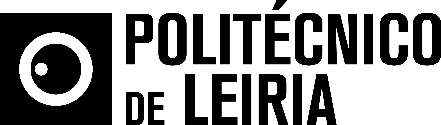 Iniciativa resulta de uma parceria entre o Santuário e o Politécnico de Leiria e destina-se a peregrinos com necessidades especiaisSantuário de Fátima disponibiliza primeiro folheto inclusivo do mundo durante a visita do PapaO Santuário de Fátima será o primeiro santuário do Mundo a contar com um guião/folheto multiformato impresso, destinado a peregrinos cegos, com incapacidade intelectual e com baixa literacia, desenvolvido pelo Centro de Recursos para a Inclusão Digital do Politécnico de Leiria (CRID/IPLeiria).O Itinerário Jubilar inclusivo estará disponível nas comemorações do Centenário das Aparições de Fátima, com duas versões – braille com imagens em relevo, que pode ser lido por pessoas cegas, e em sistema pictográfico para a comunicação (pictogramas), para pessoas com incapacidade intelectual e baixa literacia.O projeto resulta de uma parceria entre o CRID/IPLeiria, modelo internacional de boas-práticas na área da inclusão, e o Santuário de Fátima. «Propusemos ao Santuário criar os guiões inclusivos para assinalar esta data incontornável na história da região e do país. O CRID existe para trabalhar em prol de uma sociedade mais igualitária e inclusiva, e neste evento espiritual e religioso que leva a Fátima milhões de pessoas de todo o mundo, fazia todo o sentido torná-lo num momento acessível a todos. A nossa proposta foi muito bem acolhida, e Fátima é assim o primeiro santuário verdadeiramente inclusivo do mundo», atesta Célia Sousa, coordenadora do CRID/IPLeiria.Para Pedro Valinho Gomes, diretor do Serviço de Peregrinos, «o acolhimento é palavra-chave na missão do Santuário de Fátima. Sabemos que aqueles que acorrem a Fátima fazem-no com a certeza de que encontram neste lugar uma expressão do colo maternal de Maria. Por isso, o Santuário tem procurado ter uma resposta inclusiva que lhe permita chegar a todos os peregrinos, particularmente àqueles que têm alguma dificuldade no acesso à mensagem e ao espaço do Santuário. A proposta que agora apresentamos, e que resulta da parceria com um centro de excelência como o CRID, vem permitir que, em ano de centenário, o Santuário seja cada vez mais reflexo desse colo maternal onde há lugar para todos».A parceria foi “natural” tendo em conta a proximidade, o expertise do CRID, único a nível nacional, e as relações de longa data entre as entidades. As missas do Centenário, à semelhança do que acontece há três anos com a missa dominical das 15h00 na Basílica da Santíssima Trindade, serão também inclusivas, contando com um intérprete de Língua Gestual Portuguesa, investigador da iACT – Unidade de Investigação Inclusão e Acessibilidade em Ação do Politécnico de Leiria. De resto, têm sido várias as iniciativas promovidas pelo Santuário de Fátima no sentido da inclusão de pessoas com mobilidade reduzida, deficiências auditiva e visual.O CRID/IPLeiria é considerado uma referência na área da inclusão, premiado nacional e internacionalmente, tendo sido o responsável pela criação da primeira biblioteca braille do país. Também editou e coeditou livros infantis inclusivos, colmatando assim uma lacuna grave em Portugal de oferta de livros para crianças com necessidades especiais de que se destaca “Piu Caganita”, que foi o primeiro livro multiformato impresso do país, sendo apto à leitura de todas as crianças: cegas, surdas, com incapacidade intelectual, e claro, sem deficiência. 5 de maio de 2017Anexo: imagens de ambos os guiões (em braille e em pictogramas)Para mais informação contactar:Politécnico de LeiriaMaria Joana Reis * 939 234 512 * 244 859 130 * mjr@midlandcom.ptAna Frazão Rodrigues * 939 234 508 * 244 859 130 * afr@midlandcom.ptAna Marta Carvalho * 939 234 518 * 244 859 130 * amc@midlandcom.ptSantuário de FátimaCarmo Rodeia+351 912507980comunicacaosocial@fatima.pt